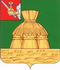 АДМИНИСТРАЦИЯ НИКОЛЬСКОГО МУНИЦИПАЛЬНОГО РАЙОНАПОСТАНОВЛЕНИЕ10.09.2021 года                                                                                                                      № 832г. НикольскО предоставлении субсидии  на компенсацию расходов, связанных с монтажом и пусконаладочными работами котлового оборудования котельной «СМУ» в рамках подпрограммы 1 «Энергосбережение Никольского муниципального района на 2020-2025 года» муниципальной программы «Энергосбережение и развитие жилищно-коммунального хозяйства Никольского муниципального района на 2020-2025 годы», утвержденной постановлением администрации Никольского муниципального района от 14.11.2019 № 1133              В соответствии с постановлением администрации Никольского муниципального района от 16.07.2021 года № 645 «Об утверждении Порядка предоставления из районного бюджета субсидии организациям (за исключением субсидий государственным (муниципальным) учреждениям) на компенсацию расходов, связанных с монтажом и пусконаладочными работами котлового оборудования котельной «СМУ» в рамках Подпрограммы 1 «Энергосбережение Никольского муниципального района на 2020-2025 года» муниципальной программы «Энергосбережение и развитие жилищно-коммунального хозяйства Никольского муниципального района на 2020-2025 годы», утвержденной постановлением администрации Никольского муниципального района от 14.11.2019 №1133»,ПОСТАНОВЛЯЕТ:	1. Предоставить субсидию  в размере 200 000 (двести тысяч)  рублей победителю конкурсного отбора  МУП «Никольские теплосети»  в рамках муниципальной подпрограммы «Энергосбережение Никольского муниципального района на 2020-2025 года» муниципальной программы «Энергосбережение и развитие жилищно-коммунального хозяйства Никольского муниципального района на 2020-2025 годы», утвержденной постановлением администрации  Никольского муниципального района от 14.11.2019 №1133 по мероприятию 4.4. «Субсидия теплоснабжающей организации по компенсации расходов, связанных с монтажом и пусконаладочным работам котлового оборудования котельной «СМУ» основного мероприятия 4 «Снижение объемов потребления всех видов топливно-энергетических ресурсов в системах коммунальной инфраструктуры». 	2. Контроль за выполнением настоящего постановления возложить на заместителя руководителя, начальника Управления народно-хозяйственного комплекса администрации Никольского муниципального района Д.Н. Мишенева.Руководитель администрации                                                                                                         Никольского муниципального района                                                      А.Н. Баданина      